Texas A&M Judicial CourtStudent Government AssociationPre-Trial MotionsSubmitting Party: [Enter Petitioner or Respondent]Chief Justice: C. J. NeumannEmail: chiefjustice.tamu@gmail.comjcourt.tamu.edu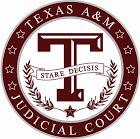 Motion #Type of MotionReasoning1Digital Signature:Date: